Cool Canada?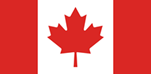 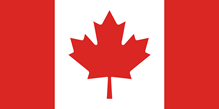 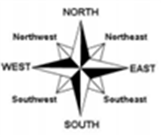 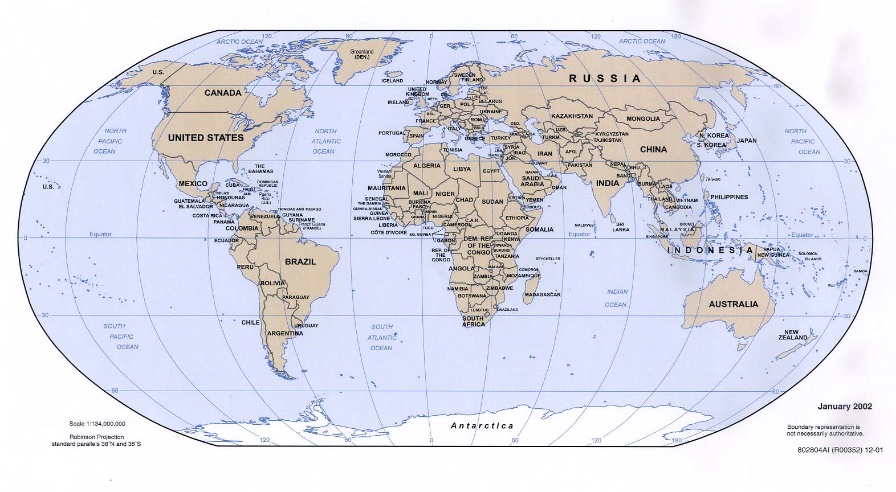 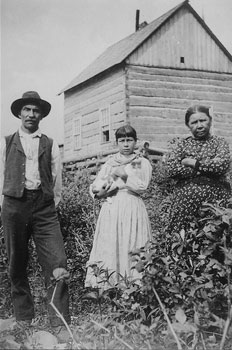 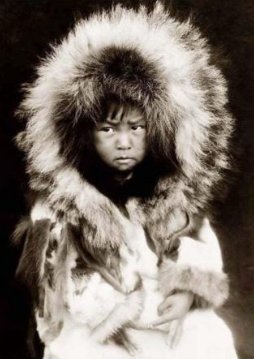 Vocabulary Vocabulary ContinentOne of the earth's seven major areas of land. The continents are Africa, Antarctica, Asia, Australia, Europe, North America, and South America.HemisphereOne half of the Earth. Geographers imagine the planet divided into 2 hemispheres, north and south of the equator.Arctic CircleThis is an imaginary line drawn around the Earth. The area north of the Arctic Circle is called the Arctic – a  very cold and icy place.ClimateClimate is the average measurements of temperature, wind, humidity, snow, and rain in a place over the course of years. Climate is like the weather, but over a period long time.emigrateWhen people move permanently from one country to live in another.iglooA dome shaped building made from large blocks of ice.caribouReindeer